Blick über den Zaun 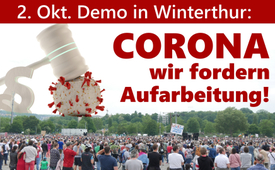 Demo in Winterthur: Corona – wir fordern Aufarbeitung und Konsequenzen!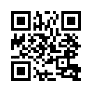 Am Sonntag, 2.Oktober findet eine Demonstration auf dem Neumarktplatz in Winterthur statt. „War Corona nur der Anfang? Wir fordern Aufarbeitung und Konsequenzen! Wir haben die Nase voll!!“ Vor Ort sind prominente Redner wie der Arzt und Investigativjournalist Heiko Schöning, die Wissenschaftlerin und WHO-Whistleblowerin Dr. Astrid Stuckelberger, sowie Franz Stadelmann, Initiant einer beim Eidgenössischen Finanzdepartement eingereichten Klage gegen die rechts- und verfassungswidrige Corona-Politik.--------------------------------------------------------------------------------------------------------------Sonntag, 2.Oktober, Demonstration und Kundgebung auf dem Neumarktplatz in Winterthur! „War Corona nur der Anfang? Wir fordern Aufarbeitung und Konsequenzen! Wir haben die Nase voll!!“Vor Ort sind prominente Redner wie der Arzt und Investigativjournalist Heiko Schöning, die Wissenschaftlerin und WHO-Whistleblowerin Dr. Astrid Stuckelberger, sowie Franz Stadelmann, Initiant einer beim Eidgenössischen Finanzdepartement eingereichten Klage gegen die rechts- und verfassungswidrige Corona-Politik der vergangenen zwei Jahre. Es sprechen auch der bekannte Rechtsanwalt Philipp Kruse und der Verein Aletheia, vertreten durch die Pharmazeutin Kati Schepis und dem Arzt Dr. Thomas Binder; obendrein Richard Koller, Initiant der Bargeldinitiative  und einige mehr.Beginn: 12 Uhr - Umzug - ab 13.15 Uhr: Kundgebung!Der Organisator „Public Eye on Science“ ruft: Auf nach Winterthur!von -Quellen:-Das könnte Sie auch interessieren:#Coronavirus - Covid-19 - www.kla.tv/Coronavirus

#Demonstration - www.kla.tv/Demonstration

#ClipKlartext - Clip & Klartext - www.kla.tv/ClipKlartextKla.TV – Die anderen Nachrichten ... frei – unabhängig – unzensiert ...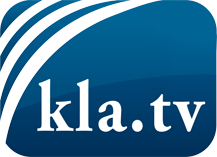 was die Medien nicht verschweigen sollten ...wenig Gehörtes vom Volk, für das Volk ...tägliche News ab 19:45 Uhr auf www.kla.tvDranbleiben lohnt sich!Kostenloses Abonnement mit wöchentlichen News per E-Mail erhalten Sie unter: www.kla.tv/aboSicherheitshinweis:Gegenstimmen werden leider immer weiter zensiert und unterdrückt. Solange wir nicht gemäß den Interessen und Ideologien der Systempresse berichten, müssen wir jederzeit damit rechnen, dass Vorwände gesucht werden, um Kla.TV zu sperren oder zu schaden.Vernetzen Sie sich darum heute noch internetunabhängig!
Klicken Sie hier: www.kla.tv/vernetzungLizenz:    Creative Commons-Lizenz mit Namensnennung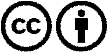 Verbreitung und Wiederaufbereitung ist mit Namensnennung erwünscht! Das Material darf jedoch nicht aus dem Kontext gerissen präsentiert werden. Mit öffentlichen Geldern (GEZ, Serafe, GIS, ...) finanzierte Institutionen ist die Verwendung ohne Rückfrage untersagt. Verstöße können strafrechtlich verfolgt werden.